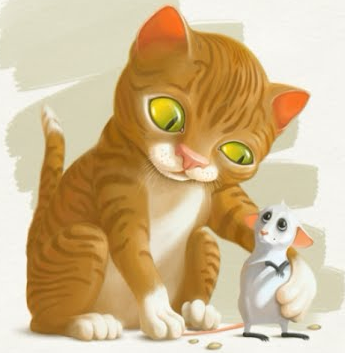 Жили-были мышонок и кот.Однажды высунулся мышонок из норы и говорит коту:— Давай станем с тобой братьями.— Не выйдет брата из тебя, отвечает кот.— Почему удивился мышонок.Кот объяснил, что мышонок трус, вор и вредитель, поэтому и не годится ему, коту, в братья.— Ты прав, я трусоват немного, но не вор и не вредитель,- ответил мышонок.Улыбнулся кот и спрашивает:— А не ты ли прогрызаешь мешки и таскаешь муку и зерно. Мышонок в ответ и спрашивает:— А ты, братец кот, что же ничего и не ешь. Воздухом питаешься.— Я сначала мяукаю, прошу, чтобы дали мне поесть, и хозяин бросает мне мяса и хлеба. А ты, ни у кого не спросив, таскаешь все, что плохо лежит.После долгих препирательств кот, наконец, согласился:— Хорошо, давай дружить. Но если ты обманешь меня, пеняй на себя, я тебя съем.Мышонок обрадовался, и стали они жить вместе. Однажды мышонок предложил коту:— Братец кот, на дворе осень, погода стоит хорошая, еды вокруг много. А скоро наступит зима, все покроется снегом, жить станет трудно. Давай запасемся на зиму провиантом.— Давай, согласился кот.— Знаешь, сказал мышонок, меня прибьют, если я возьмусь за это дело. Лучше, если ты станешь ходить по домам. Увидишь, где масло сбивают, помяукаешь дадут тебе кусочек масла. Так и соберется запас на зиму.Кот согласился и с этим. Собрал он много масла. Нашли мышонок и кот глиняный горшок, положили туда масло, отнесли в сад и закопали под деревом. Прошло некоторое время. Зима уже была на носу. Не вытерпел мышонок, обманул кота.— Братец кот, говорит он, сегодня имя дают моему двоюродному брату, меня пригласили в гости, разреши мне пойти.— Иди, но возвращайся быстрее, разрешил кот.Попрощался мышонок с котом и вышел из дому. Направился мышонок прямиком к тайнику, разгреб землю, поел немного масла, снова забросал яму землей и вернулся домой.— Как же назвали двоюродного брата спросил кот.— Немножечкой , ответил мышонок.— Пусть будет счастлив, красивое имя, сказал кот. Но что означает оно— Братец кот, мне самому еще не понятно значение этого имени. Вот скоро будут давать имена двум другим моим двоюродным братьям, тогда я тебе и объясню значение всех имен. Прошло несколько дней. Мышонку снова захотелось поесть масла.— Братец кот, сегодня меня пригласили к другому двоюродному брату, не могу не пойти родственники обидятся. Разреши.Разрешил кот мышонку пойти и на этот раз. Мышонок резво побежал к заветному дереву, откопал горшок, отъел масла до половины горшка, снова закопал его и вернулся домой.— Как назвали двоюродного брата спросил кот.— Половинушкой , ответил мышонок.— Странные имена дают твои родственники, удивился кот.Прошло еще несколько дней. Видит мышонок, что на улице становится морозно, скоро пойдет снег, заметет все вокруг-не сможет он тогда найти горшка.— Братец кот, отпусти меня к третьему моему двоюродному брату. Нельзя обижать родственников. Разреши пойти в последний раз, просит мышонок.— Братец мышонок, отвечает кот, я не имею ничего против, иди, только поскорее возвращайся скучно одному дома.Мышонок побежал к дереву, выкопал горшок, съел все масло, закопал пустой горшок. Вернулся домой. Спросил кот, как назвали новорожденного на этот раз. Додонышкой , ответил мышонок. Удивился кот, улыбнулся.— Чему ты улыбаешься, братец кот, спросил мышонок, не нравится тебе имя— Знаю я, что все имена имеют смысл. Но смысла этих имен не могу понять, ответил кот.— Поймешь, когда заглянешь в горшок, сказал мышонок.— Что ты болтаешь, мышонок воскликнул кот. Причем тут горшок И вспомнил кот о запасе масла. Братец мышонок, хорошо ты мне напомнил о горшке. Ведь у нас же целый горшок масла припрятан, пойдем поглядим, как оно там.— Устал я с дороги, братец кот, отговорился мышонок, завтра наведаемся.Согласился кот. Легли они спать. Утром кот говорит:— Ну, вставай, пойдем поглядим, как наше масло, братец мышонок.Хотел мышонок и на этот раз отговориться, но кот настоял па своем. Пошли они к дереву, откопали горшок, а он пуст.— Ах, хитрец, это ты съел масло, рассердился кот. Мышонок сказал, что сам кот съел их запас. Стали они препираться.— Как я мог съесть столько масла говорит кот.— Сперва немножечко, потом до половины, а затем до дна, объяснил мышонок.Тут кот все понял.— Мне эти слова знакомы, воскликнул он. Вот как ты ходил к двоюродным братьям. Ты съел масло, а я съем тебя.— Но ведь мы друзья, братец кот, взмолился мышонок.- Друзей не едят.— Правильно, друзей не едят, говорит кот. Но помнишь, мы с тобой уговорились, что, если ты меня обманешь, будешь воровать, я тебя съем. Ну вот, ты не избавился от своих дурных привычек, поэтому и погибнешь. Ты съел масло, я съем тебя.Кот бросился на мышонка и проглотил его.